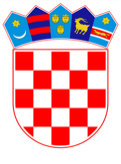 VLADA REPUBLIKE HRVATSKEZagreb, 18. kolovoza 2022.______________________________________________________________________________________________________________________________________________________________________________________________________________________________PRIJEDLOGNa temelju članka 31. stavka 3. Zakona o Vladi Republike Hrvatske („Narodne novine“, broj 150/2011, 119/2014, 93/16, 116/18 i 80/22), a u vezi s člankom 12. stavaka 1. i 2. Zakona o sustavu strateškog planiranja i upravljanja razvojem Republike Hrvatske („Narodne novine“, broj 123/2017), člankom 5. stavkom 2. podstavkom 2. Zakona o institucionalnom okviru za korištenje fondova Europske unije u Republici Hrvatskoj („Narodne novine“, broj 116/2021) i člankom 10. Uredbe (EU), broj 2021/1060 Europskog parlamenta i Vijeća od 24. lipnja 2021. o utvrđivanju zajedničkih odredaba o Europskom fondu za regionalni razvoj, Europskom socijalnom fondu plus, Kohezijskom fondu, Fondu za pravednu tranziciju i Europskom fondu za pomorstvo, ribarstvo i akvakulturu te financijskih pravila za njih i za Fond za azil, migracije i integraciju, Fond za unutarnju sigurnost i Instrument za financijsku potporu u području upravljanja granicama i vizne politike (Službeni list Europske unije, L 231/159, 30.6.2021.), Vlada Republike Hrvatske je na sjednici održanoj   ________________ 2022. godine donijelaZAKLJUČAK1. Potvrđuje se Prijedlog Sporazuma o partnerstvu u tekstu koji je Vladi Republike Hrvatske dostavilo Ministarstvo regionalnoga razvoja i fondova Europske unije aktom, KLASA:________; URBROJ:_______, od dana__________.2. Zadužuje se Ministarstvo regionalnoga razvoja i fondova Europske unije da o Prijedlogu Sporazuma o partnerstvu iz točke 1. ovog Zaključka, na odgovarajući način, izvijesti sva tijela u sustavima upravljanja i kontrole za provedbu EU fondova definirana člankom 6. stavcima 1., 2., 3. i 8. Zakona o institucionalnom okviru za korištenje fondova Europske unije u Republici Hrvatskoj („Narodne novine“, broj 116/2021).       PREDSJEDNIK									mr. sc. Andrej Plenković KLASA:URBROJ:Zagreb, _____________	OBRAZLOŽENJE Sukladno članku 10. Uredbe (EU), broj 2021/1060 Europskog parlamenta i Vijeća od 24. lipnja 2021. o utvrđivanju zajedničkih odredaba o Europskom fondu za regionalni razvoj, Europskom socijalnom fondu plus, Kohezijskom fondu, Fondu za pravednu tranziciju i Europskom fondu za pomorstvo, ribarstvo i akvakulturu te financijskih pravila za njih i za Fond za azil, migracije i integraciju, Fond za unutarnju sigurnost i Instrument za financijsku potporu u području upravljanja granicama i vizne politike (Službeni list Europske unije, L 231/159, 30.6.2021.), svaka država članica priprema sporazum o partnerstvu u kojem se utvrđuju strateško usmjerenje za programiranje te mehanizmi za djelotvornu i učinkovitu upotrebu Europskog fonda za regionalni razvoj (EFRR), fonda Europskog socijalnog fonda plus (ESF+), Kohezijskog fonda, Fonda za pravednu tranziciju i Europskog fonda za pomorstvo, ribarstvo i akvakulturu (EFPRA) u razdoblju od 1. siječnja 2021. do 31. prosinca 2027. Sporazum o partnerstvu je strateški i sažeti dokument, a priprema se u skladu s Europskim kodeksom ponašanja za partnerstvo.Sukladno članku 5., stavku 2., podstavku 2. Zakona o institucionalnom okviru za korištenje fondova Europske unije u Republici Hrvatskoj („Narodne novine“, broj 116/2021), Ministarstvo regionalnoga razvoja i fondova Europske unije koordiniralo je izradu Sporazuma o partnerstvu, kojim su za financijsko razdoblje EU 2021. – 2027. utvrđena strateška područja ulaganja za EU fondove te prioriteti i mehanizmi za djelotvorno i učinkovito korištenje sredstava EU fondova, u suradnji s relevantnim nadležnim tijelima i partnerima. Sporazum o partnerstvu sadrži sažetak ulaganja predviđenih programskim dokumentima, uzimajući u obzir Nacionalnu razvojnu strategiju Republike Hrvatske do 2030. godine te preporuke Vijeća o Nacionalnom programu reformi.Za proces izrade programskih dokumenata osnovane su radne skupine, prema ciljevima politike Europske unije, poštujući načelo partnerstva, koje se temelji na pristupu višerazinskog upravljanja (uključeni predstavnici s nacionalne te regionalne i lokalne razine kao i predstavnici gospodarskih i socijalnih partnera, civilnih udruga, akademske i znanstvene zajednice). Održane su četiri sjednice te niz sastanaka radnih skupina. Nacrti prijedloga programskih dokumenata javno su dostupni na web stranici strukturnifondovi.hr od izrade prvih nacrta odnosno nakon njihovog dostavljanja EK krajem II. kvartala 2021. godine, a zatim od 7. rujna 2021. na podstranici koja je usmjerena na informacije o financijskom razdoblju 2021. – 2027.Putem elektroničke aplikacije za razmjenu podataka SCF2021 Sporazum o partnerstvu je dostavljen 1. srpnja 2022. Europskoj komisiji na odobrenje.Sukladno Višegodišnjem financijskom okviru za programsko razdoblje 2021. – 2027., Republici Hrvatskoj je iz europskog proračuna na raspolaganju 68,021 milijardi kuna (8,950 milijardi eura), od čega iz Europskog fonda za regionalni razvoj 41,075 milijardi kuna (5,404 milijardi eura), iz Kohezijskog fonda 8,986 milijardi kuna (1,182 milijardi eura), iz Fonda za pravednu tranziciju 1,412 milijardi kuna (185,8 milijuna eura), iz Europskog socijalnog fonda 14,695 milijardi kuna (1,933 milijardi eura) te iz Europskog fonda za pomorstvo, ribarstvo i akvakulturu 1,852 milijardi kuna (243,6 milijuna eura).Usvajanjem ovoga Zaključka i potvrđivanjem Sporazuma o partnerstvu uz odobrenje Europske komisije, ostvaruju se preduvjeti za korištenje sredstava EU fondova sukladno Uredbi (EU) br. 2021/1060 Europskog parlamenta i Vijeća od 30. lipnja 2021. godine.Predlagatelj:Ministarstvo regionalnoga razvoja i fondova Europske unijePredmet:Prijedlog zaključka o potvrđivanju Prijedloga Sporazuma o partnerstvu